Приложение 2к письму Отделения ПермьИнструкция по подключению к видеоконференцииУважаемые коллеги!Приглашаем вас принять участие в Рабочем совещании в формате видеоконференции с использованием сервиса iMind в сети Интернет.Дата проведения: 23.06.2023 в 14.00 (по местному времени)Проверка технических средств: за 30 минут до начала мероприятияК мероприятия можно подключиться двумя способами:Через браузер с рабочего места. Для этого выполнить следующие действия:Для входа через браузер (рекомендуется Google Chrome) с рабочего места, подключенного к сети Internet пройдите по ссылке: https://cbr.imind.ru/#login_by_idПерейдите на вкладку "Подключиться к мероприятию по ID".В поле "ID мероприятия" введите значение 505-494-019 и нажмите кнопку "Продолжить".Выберите вкладку "Я не зарегистрирован в системе".В Поле "Имя" введите наименование своей организации, ФИО.Нажмите кнопку "Войти в мероприятие".Используя мобильное приложение. Инструкция по скачиванию приложения и подключению к мероприятию приложена ниже.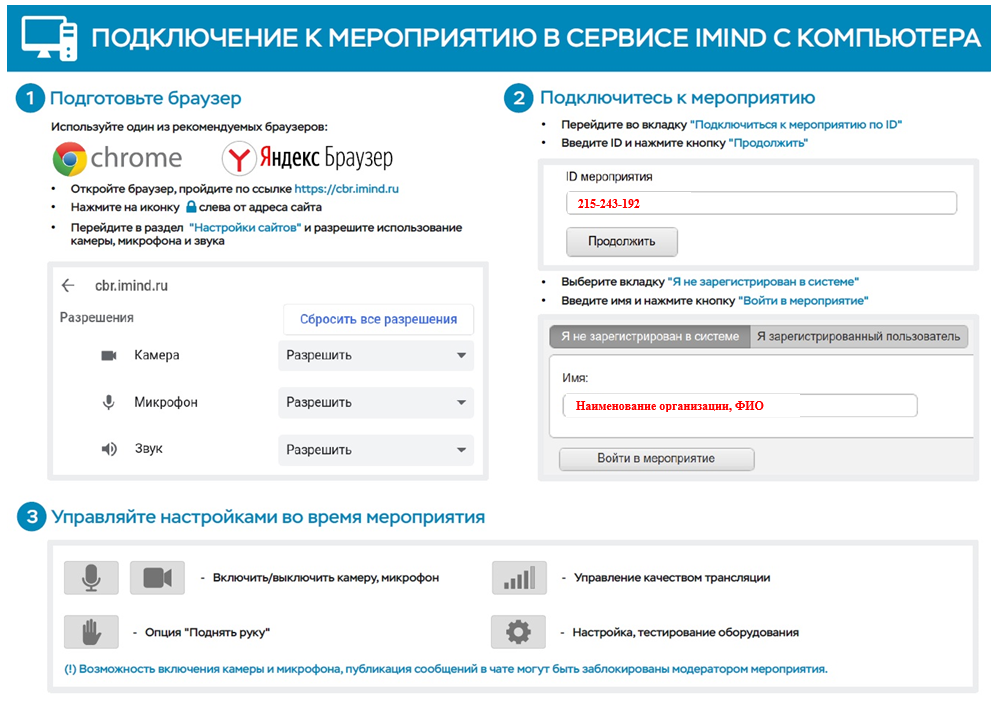 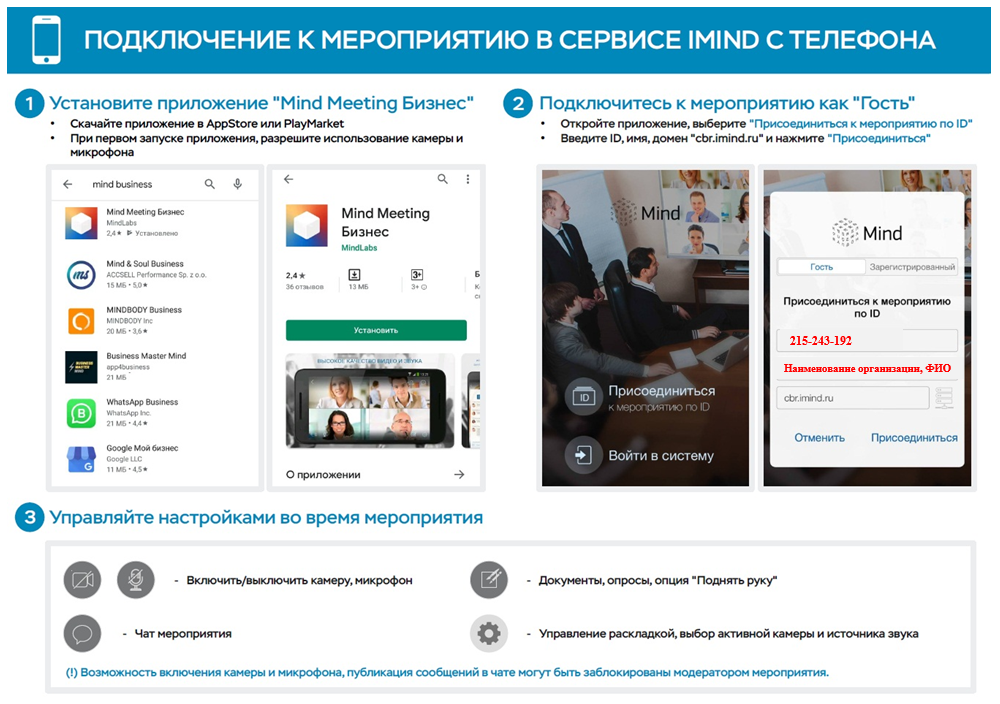 